Recipes: Sarson ka Saag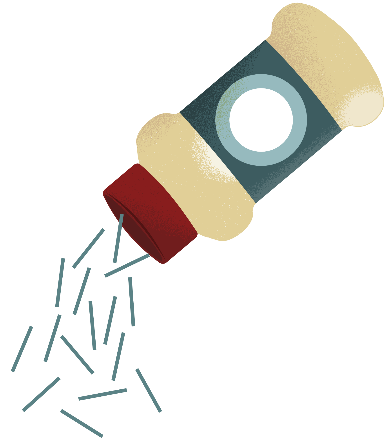 Ingredients1 bunch — mustard greens1 bunch — bathua leaves½ bunch — spinach leaves1 cup — radish leaves (use tender leaves)3–4 inches — white radish root (chopped)1 cup — fenugreek leaves (chopped)1 cup — onions (chopped)1½ cup — tomatoes (chopped finely)2 inches — ginger root (chopped)2 — green chilies (chopped)½ teaspoon — red chili powder2–3 pinches — asafetida2–3 cups — water (add as needed)2 tablespoons — fine cornmealDirections:Clean and chop all greens then wash the greens carefully in running waterAdd greens and other chopped vegetables to a 1.5 gallon pressure cookerSeason the pot use two green chilies ½ teaspoon red chili powder 2–3 pinches asafetida salt
as needed then add 2 3 cups of water or more as neededCover the pressure cooker cook for 6 7 minutes on medium heat until the greens become softWait for the pressure to fall naturally and then and only then open the lid when you open
the lid the greens onions tomatoes and the root vegetables will have cooked wellLet the mixture cool to room temperatureIn a blender add some of the greens their cooking liquid and 2 tablespoons of fine cornmealWorking in batches blend into a smooth puréePour the greens purée into a deep sided potSimmer for 25 30 minutes stir occasionally so that the greens do not stickCheck the seasonings add more salt if needed set aside to coolIn a separate pot temper the purée by lightly browning the onionsAdd about 2 cups of the cooked greens to the tempering simmer for a few minutes until the greens become hotRecipes: Makki ki Roti Ingredients2 cups — maize flour (or cornmeal)1 cup — water (hot)1 teaspoon — carom seeds5–6 tablespoons — butter (or oil)¼ teaspoon — saltDirections:In a large bowl combine the maize flour carom seeds and saltKnead adding a little hot water at a time to make firm and smooth doughAdd 1 teaspoon of oil to coat the dough and knead again cover and set the dough aside for 15 minutesDivide the dough into 8 portions preheat an iron skillet over medium heatRoll the dough portions into balls flatten them with the palm of your hand or a rolling pin toss them in flour and roll them out into circles approximately 3 inches in diameterPut ¼ teaspoon oil on your palm and spread it on the rolled dough known as parathaWith skillet on medium high heat place one rolled out paratha on the skillet after a few
seconds you will notice an air pocket popping outAt this point flip the paratha and smear about ½ teaspoon butter on itYou will notice brown spots around the paratha and ideally it will be lightly crispy continue flipping until cookedRemove from heat and place on platter to serveContinue the process with the remaining rolled portions stack the cooked paratha one above
the otherCover with a kitchen towel to keep them from drying outRecipes: Langues de ChatIngredients9 tablespoons— butter (softened)½ cup — confectioner’s sugar2 tablespoons — confectioner’s sugar3 — egg whites (room temperature)1½ teaspoons — vanilla extract1½ cups — all-purpose flour1 ounce — semisweet chocolate (melted)Zest of 1 lemonSeeds of 1 vanilla beanDirections:Preheat the oven to 400° FLightly grease baking sheetsIn a medium bowl cream together butter and ½ cup sugar plus 2 tablespoons until smoothBeat in the egg whites one at a time until batter is light and fluffyStir in the vanilla extract and the scraped-out seeds from the vanilla beanMix into the flour just until blended dough will be a little stiffPress dough using a cookie press or a pastry bag with a medium star tip onto prepared baking sheet in 3 inch lengths like a ladyfingerBake cookies in preheated oven until straw colored about 10 minutesCool on wire rackWhen cookies are cool dip one end of each cookie in melted chocolate and place on wax paper until chocolate hardensStore in a cool placeRecipes: Quail ConsomméIngredients1 — cooked quail (skinned and fat removed)2 tablespoons — oil1 — medium onion (skin on; cut in half)1 — large carrot (roughly chopped)1 — stalk celery (roughly chopped)1 — clove garlic (unpeeled)2 — sprigs fresh tarragon5 — sprigs parsley (leaves and stalks)1 — bay leaf3 — large egg whites (room temperature)Kosher salt (to taste)Freshly ground black pepper (to taste)Directions:Place all ingredients except egg whites salt and black pepper in a large stock potCover with water and bring to a gentle roiling boilSimmer at a gentle boil for 1½ 2 hours add more water as needed to keep ingredients
covered while cooking taste for desired flavor cook longer if necessaryStrain the stock through a large colander discard the solidsReturn the liquid to the pot bring back to a boil reduce quantity by one quarterAllow liquid to cool refrigerate for 1 hourSkim fat any fat at all from surfaceAdd egg whites and whisk brisklyBring liquid to a boil continue to whisk the entire timeSimmer gently without stirring for 15 minutes until the egg whites form a raft which is a crust
on the surfaceLine a sieve with a piece of clean unused muslin gently ladle the crust into the sieveSlowly ladle the liquid over the crust allow time for the liquid to pass through the crust and
sieve do not push the stock through the sieve it will make the consommé cloudyReturn the clear liquid to the pot reheat to hot not boilingSeason with salt and pepper as desired then serve warmSarson ka saag is a curry so it is creamy and spicy traditionally it is served with an unleavened corn based flatbread it is a labor intensive dish but
none of the steps are difficultMakki ki Roti is an unleavened bread that can be made in the tandoor or in a flat cast iron skillet Makki ki Roti is made with a very finely ground corn
flourLangue de chat French for “cat's tongue” is a sweet wafer thin biscuit
this long narrow cookie resembles a ladyfinger while the recipe is very simple you can add an array of toppings to customize the treatConsommé is a clear broth that is served as a cold or hot soup it has traditionally been associated with luxury as it is a labor intensive meal
this dish is usually served at dinner at the beginning of the meal